ОБРАЗОВАТЕЛЬНАЯ ПРОГРАММАДОПОЛНИТЕЛЬНОГО ОБРАЗОВАНИЯ ДЕТЕЙ«С КОМПЬЮТЕРОМ ПО ЖИЗНИ»Возраст обучающихся – 7-14 летСрок реализации программы – 1 год.Количество детей в группе – 5 - 12 чел.Количество часов в год – 72 часа.Составитель:Лагутина Светлана ИвановнаметодистМОСКВА2014ржание:Пояснительная записка.Программа составлена на основе авторской дополнительной образовательной программы «Детское объединение «EnterАктив»  педагога дополнительного образования Войтинцева Виталия Петровича,   г. Пугачев, 2008г. и  реализуется в научно-технической направленности. Актуальность и новизна. Сегодня уже трудно представить себе хоть одну сферу деятельности человека, в которой не было бы компьютерных технологий. Компьютер пришёл в науку, культуру, экономику и образование. Знание персонального компьютера, умение им пользоваться сегодня, умение работать в сети Internet стало, по сути, обязательным стандартом, и сегодня, как никогда, актуально, так как компьютер предоставляет неограниченные возможности для самосовершенствования каждого человека независимо от возраста. Новизна предлагаемой программы выражена в ее практикоориентированности. Программа предполагает подробное изучение прикладных программ Microsoft Office,  дает сведения практического характера, которые позволят обучающимся интегрировать полученные знания, умения и навыки с другими предметными областями, поможет им использовать теоретические и практические знания  базового курса информатики полной средней школы для обработки и создания собственных проектов и  является его естественным дополнением и углублением.Педагогическая целесообразность составления  программы заключаются в необходимости подготовки детей  идти в ногу со временем путем  развития личностно-ориентированного учебно-воспитательного процесса, в  совокупности идей о единстве учебной и вне учебной деятельности (дополнительного образования). Разработанная образовательная программа дополнительного образования детей  «С компьютером по жизни» также бесспорно будет способствовать профориентации детей в области современных компьютерных технологий и профессиональному самоопределению школьников. Цель программы :  научить ребенка самостоятельно осваивать  и работать в прикладных программах  MS Office, используя компьютер в качестве «орудия труда» обучения и получения новых знаний.Для достижения поставленной цели решаются следующие задачи: 1. Обучаюие: - научить детей пользоваться ПК и применять полученные знания и опыт в практической деятельности.2. Развивающие:развить творческие способности при помощи реализации ЗУН работы на ПК.развить умение работать с литературой и справочными файлами, умение ориентироваться в информационном пространстве, анализировать, обобщать, делать выводы;развить художественный вкус, повышая уровень образного и абстрактного мышления;3. Воспитательные:вызвать интерес и желание работать, самостоятельно принимая пути решения  поставленных задач;повысить коммуникативные способности для работы в команде.Возраст детей: Занятия ориентированы на обучающихся 7-14 лет. Дети принимаются в группу без каких-либо первоначальных знаний в области информационных технологий.  Количество обучающихся в  группе – от 5 до 10  человек.Срок реализации образовательной программы дополнительного образования детей  «С компьютером по жизни» - 1 год ( 72 часа).Формы и режим занятий: Занятия проходят в группе 2 раза в неделю, продолжительность одного занятия - 1час. (2ч/нед.) Занятия по данной программе состоят из теоретической и практической частей. Теоретическая часть проходит в виде лекций, разбираются возможные задачи и методы их решения, практическая часть – выполнение практических заданий за компьютером, закрепление пройденного материала, проверка знаний обучающихся. Форма подачи преподаваемого материала меняется в зависимости от индивидуальных особенностей контингента обучающихся,  предоставляя возможность каждому продвигаться оптимальным темпом в усвоении знаний, умений и навыков работы на ПК:  традиционное занятие,  комбинированное занятие, практическое занятие, лекция, дискуссия, зачет, собеседование, защита проекта, парная и групповая форма работы над проектом,  фронтальная беседа, индивидуальная форма обучения и др. Какие бы формы учебной работы ни использовались на занятии, ученик всегда усваивает материал индивидуально. Участвуя во фронтальной беседе, он высказывает свое мнение, слушает других, анализирует, сравнивает, подвергает оценке, осмысливает многообразие связей и отношений, выделяя существенное.Занятия в компьютерном классе по программе «С компьютером по жизни проводятся в соответствии с Постановлением Главного государственного санитарного врача РФ от 3 июня . N 118 "О введении в действие санитарно-эпидемиологических правил и нормативовСанПиН 2.2.2/2.4.1340-03". (см. Приложение 4)Приемы и методы организации образовательного процесса.Методы ,в основе которых лежит способ организации занятий:Словесный (устное изложение, беседа, анализ полученных знаний и т.д.)Наглядный (показ видеоматериалов, тематических презентаций, наблюдение, показ(исполнение) педагогом, работа по образцу и др.)Практический (тренинг, упражнения, выполнение по образцу и др.)Методы, в основе которых лежит уровень деятельности детей:Объяснительно-иллюстративный– дети воспринимают и усваивают готовую информациюРепродуктивный – учащиеся воспроизводят полученные знания и освоенные способы деятельностиЧастично-поисковый – участие детей в коллективном поиске, решение поставленной задачи совместно с педагогомИсследовательский – самостоятельная творческая работа учащихся.Методы, в основе которых лежит форма организации деятельности учащихся на занятиях:Фронтальный – одновременная работа со всеми учащимисяКоллективный – организация проблемно-поискового или творческого взаимодействия между всеми детьмиИндивидуально-фронтальный – чередование индивидуальных и фронтальных форм работыГрупповой – организация работы по малым группам (от 2 до 5 человек)Коллективно-групповой – выполнение заданий малыми группами, последующая презентация результатов выполнения заданий и их обобщениеВ парах – организация работы по парамИндивидуальный – индивидуальное выполнение заданий, решение проблем	Приемы – конкретное проявление определенного метода на практике: упражнения, решение проблемных ситуаций, диалог, устное изложение; беседа; анализ полученных ЗУН и др.; показ видеоматериалов, иллюстраций; показ (исполнение) педагогом; наблюдение; работа по образцу и др. Возможно использование формы как приема.Отличительной особенностью данной программы является оптимальное сочетание форм организации обучения, построенных на сочетании фронтальных, групповых и индивидуальных, а также  внесение элемента творчества в процесс освоения сугубо технического предмета, что  позволяет детям с легкостью и интересом самостоятельно осваивать любую  новую прикладную компьютерную программу. Направляя самостоятельные действия обучающихся, мы мотивируем ребенка заниматься самообразованием и в будущем, эффективно способствуя его всестороннему развитию, социальной адаптации и ранней профориентации.Ожидаемый результат. По окончании обучения по данной дополнительной образовательной  программе каждый ребенок должен:- овладеть навыками самостоятельной работы на персональном компьютере;- уметь работать в операционной системе “Windows XP”; пользоваться стандартными  программами МS: “Paint”, «Блокнот», «Калькулятор», приложениями  “Microsoft Offiсе”: «Word», «Power Point» и  др.; -самостоятельно провести первоначальное знакомство (установка программы, интерфейс, панель инструментов, меню и т.д.) с любой  новой  прикладной программой на платформе ОС Windows;- овладеть навыками поиска информации в глобальной сети Интернет;- с интересом и желанием самостоятельно работать, используя ПК в качестве рабочего инструмента, для достижения любой намеченной цели самообразования.Формы подведения итогов реализации программыКаждый раздел программы представляет собой законченный блок, по завершении которого предполагается проведение зачета, показывающего, насколько обучающиеся освоили пройденный материал. На протяжении всего обучения некоторые обучающиеся занимаются разработкой самостоятельного проекта, который может быть вынесен на конкурс или конференцию. В конце года проводится итоговое занятие, на котором оцениваются результаты обучения по всей программе (зачеты по разделам, выполнение собственного проекта, участие в конкурсах).Выбор форм и методов оценки результативности образовательного процесса проводится педагогом самостоятельно на основе решения следующих задач: оценки процесса и результата образовательной деятельности учащихся; оценки качеств личности, необходимых для решения тех или иных образовательных задач; оценки социальной роли детей в предлагаемых обстоятельствах.Виды аттестации: текущая, тематическая, промежуточная, итоговая.Текущая аттестация – это оценка качества усвоения содержания компонентов какой-либо части (темы) образовательной программы, проводится педагогом на занятиях.Тематическая аттестация – это оценка качества усвоения учащимися содержания конкретной  темы или блока программы, проводится педагогом по окончанию их изучения в соответствии с требованиями данной образовательной программы.Промежуточная аттестация – это оценка качества усвоения учащимися содержания какой-либо части (частей), темы (тем) образовательной программы по итогам учебного периода (полугодия, года) , проводится педагогом .Итоговая аттестация – это оценка овладения учащимися уровня достижений, заявленных в образовательной программе по завершении обучения в виде защиты творческой работы В зависимости от вида аттестации формы проведения могут быть следующие:Для текущей и тематической аттестации это:собеседование, опрос, тестирование, творческие и самостоятельные исследовательские работы, контрольные уроки, практические работы, коллективный анализ работ, самоанализ. Для промежуточной аттестации это:зачеты, выставки, конкурсы, олимпиады, контрольные уроки, открытое занятие для родителей, тестовые практические и теоретические тематические задания, и  т.д.Для итоговой аттестации:создание учащимися индивидуального или группового проекта и его защита (в виде презентации в программе Power Point), а также участие коллектива в конкурсах и олимпиадах различного уровня, итоговая выставка работ.Учебно-тематический план Примерное тематическое планирование Краткое содержание образовательной программы1. Введение /3ч./1.1. Собеседование. /1ч./Собеседование с детьми (и родителями) для определения их интересов и уровня знаний с целью возможной корректировки количества учебных часов по темам.1.2. Вводное занятие. Техника безопасности. /1ч./Основные правила и требования техники безопасности и противопожарной безопасности при работе в компьютерном классе. Изучение специальных упражнений для физкультминутки на занятии. 1.3. Устройство ПК. /1ч./Общая структура компьютера. Компьютер как комплекс взаимодействующих устройств. Основные понятия: процессор, материнская плата, оперативная память, внешняя память, устройство ввода и вывода информации, файл, операционная система. Включение - выключение, понятие «Информация», основные и дополнительные устройства ввода и вывода информации, работа с мышью, клавиатура.2. ОС “Windows XP” /13час./2.1. ОС  “Windows XP”, рабочий стол, пиктограммы, кнопка «Пуск», панель задач, ярлыки и папки. /2час./2.2. Рабочий стол (свойства рабочего стола,  настройка свойств рабочего стола,  заставка, работа с несколькими окнами одновременно, изменение размеров окон./3ч./ 2.3. Графический редактор “Pаint” (интерфейс, главное меню, панель инструментов, создание рисунка, изменение графического объекта, сохранение ) /8ч./3.Изучение программ МS Office (59 час.)3.1. “MS Word” (интерфейс программы, главное меню, лента инструментов, набор и форматирование текста, вставки, работа с таблицами и рисунками, способы выделения, сохранение файла.)3.2. “MS Power Point” (интерфейс программы, главное меню, панель инструментов, создание  презентации, оформление, настройка показа и анимации) 4. Интернет. /2ч./.Дается определение, что же такое Интернет. WWW ( Word Wide Web),браузеры, поисковые машины и каталоги,  поиск информации в Интернете. 5. Проектная деятельность/6ч./Зашита проектов, коллективное обсуждение самостоятельных работ, участие в конкурсах, соревнованиях, общих мероприятиях.  Методическое обеспечение образовательной программы.В зависимости от имеющихся начальных знаний у ребенка, меняется и форма подачи преподаваемого материала.  Наиболее целесообразной методикой обучения, направленной на достижение проектируемого результата, является сочетание фронтальных, групповых и индивидуальных форм обучения. Теоретические знания даются не только словесным изложением данных, но и используется наглядный материал тематических презентаций, которые просматриваются с помощью мультимедийного проектора. Дидактический материал: таблицы, схемы, плакаты, дидактические карточки, памятки, научная и специальная литература, раздаточный материал, мультимедийные материалы, компьютерные программные средства и др.(см. Приложения 1, 2, 3)Условия и материально-техническое обеспечение реализации образовательной программыОдним из важнейших факторов, напрямую влияющих на успешность и результативность осуществления образовательного процесса, являются условия реализации образовательной программы соответствующие СанПиН 2.4.4.1251-0З.Учебные помещения – компьютерный класс с локальной сетью.Компьютеры на базе процессора Intel Pentium III (4) , ЖК мониторы ; оперативная память – 256 Мбайт; объем жесткого диска – 40 Гбайт; операционная система Windows XP.Мультимедийный проектор, сканер, принтер. Кадровое обеспечение реализации образовательной программы:Педагог дополнительного образования, имеющий  высшее или среднее профессиональное образование без предъявления к стажу педагогической работы или лицо, не имеющее соответствующего образования, но обладающее достаточным практическим опытом, знаниями , умениями и выполняющее качественно и в полном объеме возложенные на него должностные обязанности, представленное по рекомендации директора учреждения, в порядке исключения, на должность педагога дополнительного образования .Основные обязанности педагога дополнительного образования:комплектует состав обучающихся детского объединения и принимает меры по его сохранению в течении срока обучения;осуществляет реализацию дополнительной образовательной программы;обеспечивает педагогически обоснованный выбор форм, средств и методов работы (обучения), исходя из психофизической целесообразности;обеспечивает соблюдение прав и свобод обучающихся;составляет планы и программы занятий, обеспечивает их выполнение; ведет установленную документацию и отчетность;выявляет творческие способности обучающихся, способствует их развитию, формированию устойчивых профессиональных интересов и склонностей;поддерживает одаренных и талантливых обучающихся, в том числе детей с ограниченными возможностями здоровья;оказывает в пределах своей компетенции консультативную помощь родителям (лицам, их заменяющим), а также другим педагогическим работникам образовательного учреждения ;выполняет правила и нормы охраны труда, техники безопасности и противопожарной защиты, обеспечивает охрану жизни и здоровья обучающихся в период образовательного процесса;оперативно извещает руководство школы о каждом несчастном случае, принимает меры по оказанию первой доврачебной помощи;проводит инструктаж обучающихся по безопасности труда на учебных занятиях с обязательной регистрацией в журнале регистрации инструктажа.ЛИТЕРАТУРА для педагогаБирюков Б.М. « Интернет-справочник. Образование» М., «Экзамен»,2002Журин А.А.”Microsoft Power Point , Краткие инструкции для новичков, М., «Аквариум ЛТД», К.:ГИППВ, 2002Журин А.А. «Exel 2000», Краткие инструкции для новичков, М., «Аквариум ЛТД», К.:ФГУИППВ,2004 Журин А.А «Учимся работать на компьютере» Начинающим и школьникам, М., «Лист Нью, Большая медведица», 2002Курилович Вик «Как изучить компьютер за пять минут» Самоучитель. М., Солон-пресс,2004»Левин А.Ш. «Интернет- это очень просто», СПб, «Питер», 2004Левин А.Ш. «Word - это очень просто» СПб, «Питер», 2004Мануйлов В.Г. «Энциклопедия учителя информатики: Microsoft Windows и Office XP в вопросах и ответах», М., «Образование и Информатика»,2005Макаров О., «Интернет- шаг за шагом»,серия «Библиотека ХХI века» М., «Эгмонт России Лтд», 2000Удалова Т.Л. «Создание текстовых документов в текстовом редакторе Microsoft Word» 2003г.Харвей Грек,«Excel для чайников », «Диалектика» Киев, 1996Холмогоров В. «Занимательный компьютер» Самоучитель, СПб,Питер, 2004Шнейдеров В. «Рисунок на компьютере» Самоучитель, СПб, «Питер»,2004Шитов В.Н. «Новейший самоучитель работы на компьютере», М., ООО «Дом славянской книги», 2008ЛИТЕРАТУРА для учащихся Анеликова Л.А. «Упражнения по текстовому редактору WORD»,с компакт – диском, серия «Элективный курс»Профильное обучение» М.,СОЛОН-ПРЕСС, 2007г.Рабочая тетрадь “Microsoft Exel”, M.,1998г., Интеллект-ЦентрЕфимова Э., Морозов В., Шафрин Ю. «Курс компьютерной технологии». Учебное пособие для старших классов по курсу «Информатика и вычислительная техника», М.,.АБФ,1998г.Лагутина С.И. -  «Компьютерная грамотность»- Методическое пособие для начинающих пользователей , М., 2006г., МУК № 19 Макарова Н.В. «Информатика и ИКТ» Практикум 7-9 класс, базовый уровень, учебное пособие, СПб., «Питер»,2007Фридланд А.Я, Ханамирова Л.С, Фридланд И.А. «Информатика и компьютерные технологии. Основные термины.» Толковый словарь Астрель АСТ М., 2003Электронные Интернет - ресурсы:http://www.gumer.info/bibliotek_Buks/Pedagog/slast/19.php - Библиотека Гумер - Педагогикаhttp://pedsovet.org/ - все о педагогике, методиках преподавания , разработки для учителя, администрации , родителей и учащихся.и т.д. http://uroki.net/docdir/docdir57.htm - всё для учителяhttp://rutor.org/torrent/40199 и http://yrod.fatal.ru – сборник полезных программhttp://metodist.lbz.ru/ - сайт методическойслужбыhttp://school-collection.edu.ru  – единая коллекция цифровых образовательных ресурсов http://window.edu.ru- единое окно доступа к образовательным ресурсам http://fcior.edu.ru - Каталог и Хранилище Электронных образовательных ресурсов (ЭОР) для открытой мультимедиа среды (ОМС)http://www.ict.edu.ru Портал "Информационно-коммуникационные технологии в образовании"http://webpractice. cm.ru  Сетевые компьютерные практикумы по курсу «Информатика» - бесплатное дистанционное обучение компьютеруhttp://elw.ru  - журнал E-Learning Россия . Основная цель – помочь интегрировать новейшие технологии в привычную жизнь.http://www.school-club.ru - Школьный клуб (электронные уроки для всех возрастов учащихся: от начальной до старшей школы, книги, энциклопедии, игры, учебники, тренинги для детей и взрослых, видеофильмы по истории России и сетевые профессиональные сообщества) : http://nachalka.info - Начальная школа - лучшие обучающие и развивающие программы, разработанные компанией «Кирилл и Мефодий».http://deti.mail.ru/forsmall/chtenie - сайт для самых маленькихПриложение 1Информационное обеспечение на электронных носителях.CD-диски:Практический курс «WINDOWS 2000»Практический курс”WORD Упражнения по текстовому редактору WORDСамоучитель Word 2010Мультимедийные презентации:Техника безопасности в компьютерном классеСказка о компьютерном миреСказка КОМПЬЮТЕР_ТЕРЕМОК (строение компьютера)Информатика-основные понятияКомпьютер и здоровьеКомпьютер и здоровье школьникаКомпьютер. Основные устройства компьютера.Компьютер. Периферийные устройства компьютера.Компьютер. Устройства ввода и вывода информацииНосители и накопители информацииНосители информации Макромедиа: «Как найти в Интернете картинку»Макромедиа: «Работа с принтером и сканером»КлавиатураПринтерыPower PointЭлектронные таблицыОперационные системыКомпьютерное правоПодходы к организации компьютерного практикума по информатике и ИКТ в 5-7 классахПоказатели и Критерии обученности школьниковФормирование ключевых компетенций на уроках информатикиАутотренинг для школьникаМетодические разработки уроков, упражнения, задания и тесты (на отдельных бумажных и электронныхносителях):Вводный урок Урок: Word (графика)Урок : Компьютер . Основные устройства компьютера Урок: Компьютер. Устройства ввода и вывода информацииУрок -обобщение по теме « Текстовый редактор» Деловая игра «Школьная газета»Урок – защита идивидуальных проектных заданий по теме « Компьютерные презентации»Обобщающий урок по теме «Компьютер и программное обеспечение». Игра КВН Практические контрольные работы по обработке текстовой информацииПримеры рисунков, выполненных в графическом редакторе PaintОсновы работы с презентационным процессором Power PointАнимация в Power PointУпражнения к программе ExcelРисование в WordТаблицы в WordПриложение 2Разработка урока «Понятие информация. Виды информации»Урок №1. Информация. 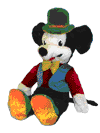 	Я -Пиксель. Я буду помогать тебе в освоении информатики. Вот тебе первое задание: Нарисуй портрет своего робота. 
Придумай и запиши имя робота. 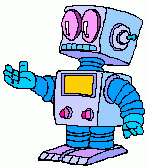 Моего робота зовут РОБИ. Робот – это машина. У него нет органов чувств. Покажи ему, какими органами чувств воспринимается каждый из предметов на рисунке: 
Проведи стрелочки, как показано на рисунке. 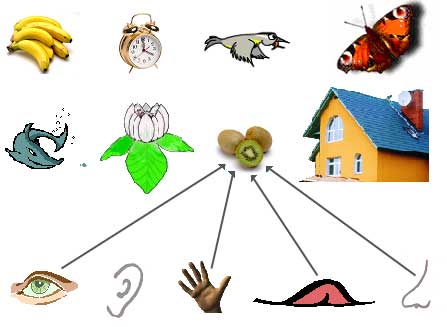 Все  сведения, получаемые с помощью органов чувств называются ИНФОРМАЦИЕЙИнформация бывает разного вида. Это зависит от того, какими органами чувств мы её воспринимаем. Например: 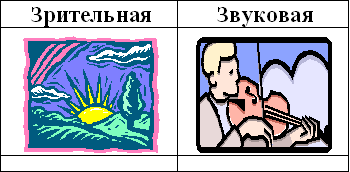 Определи: какого вида следующая информация? Укажи буквами Ч (числовую), Г (графическую), Т (текстовую) информацию. 
 (нарисуй или напиши) 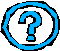 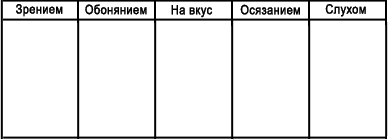 	Пиксель не все понял, и он задает тебе вопросы. Что такое информация? Какими органами чувств человек ее  воспринимает? Какой орган чувства развит у Пикселя лучше других? А вот тебе задание на дом: Дома нарисуй любимый рисунок. 
Определи, какими органами чувств его можно воспринимать. Приложение 3.Примерные формы контроля полученных ЗУН Приложение 5 Краткое содержание инструктажапо технике безопасностиВсе учащиеся обязаны выполнять правила внутреннего распорядка учреждения.Входить в класс можно только с разрешения педагога.Передвигаться в кабинете спокойно, не торопясь.На занятия приходить с чистыми сухими руками и сменной обуви.Запрещается учащимся подходить к электрощитку.Включать и выключать компьютеры только с разрешения педагога.Быть предельно осторожными при работе с техникой.Соблюдать правила последовательности включения и выключения компьютера.Контролировать расстояние до экрана и правильную осанку.Запрещается передвигать системный блок и монитор.Запрещается касаться экрана монитора.В случае возникновения неисправностей учащиеся должны немедленно сообщить педагогу и не предпринимать никаких действий по их устранению. Приложение 6Комплекс упражнений для глазУпражнения выполняются сидя или стоя, отвернувшись от экрана при ритмичном дыхании, с максимальной амплитудой движения глаз. 1. Закрыть глаза, сильно напрягая глазные мышцы,  на счёт 1—4, затем раскрыть глаза, расслабив мышцы глаз, посмотреть вдаль на счёт 1—6. Повторить 1-5 раз. 
2. Посмотреть на переносицу и задержать их на  счёт 1—4. (до усталости глаза не доводить). Закройте глаза. Открыть глаза, посмотреть вдаль на счёт 1—6. Повторить  4—5 раз. 
3. Не поворачивая головы, посмотреть налево, зафиксировать взгляд на счёт 1—4, затем посмотреть  вдаль прямо на счёт 1—6. Аналогичным о6разом проводятся упражнения, но с фиксацией взгляда направо, вверх и вниз. Повторить 3—4 раза. 
4. Перенести взгляд быстро по диагонали:  вверх-налево- вниз, потом прямо- вдаль на счёт 1-затем налево- вверх-направо- вниз и посмотреть вдаль на  счёт 1—6. Повторить 4—5 раз. Проведение гимнастики для глаз не исключает проведение физкультминутки. Регулярное проведение упражнений для глаз и физкультминуток эффективно снижает зрительное и статическое напряжение.Занятия с использованием ПК следует организовывать не раньше, чем через 1 час после окончания учебных занятий в школе. Это время следует отводить для отдыха и приема пищи.Для учащихся начальной школы занятия в кружках с использованием компьютерной техники должны проводиться не чаще двух раз в неделю. Продолжительность одного занятия - не более 60 мин. После 10 -15 мин непрерывных занятий за ПК необходимо сделать перерыв для проведения физкультминутки и гимнастики для глаз.Несомненно, что утомление во многом зависит от характера компьютерных занятий. Наиболее утомительны для детей компьютерные игры, рассчитанные, главным образом, на быстроту реакции. Поэтому не следует отводить для проведения игр такого рода время всего занятия. Продолжительное сидение за компьютером может привести к перенапряжению нервной системы, нарушению сна, ухудшению самочувствия, утомлению глаз. Поэтому для учащихся этого возраста допускается проведение компьютерных игр только в конце занятия длительностью не более 10 мин.№п/пНазвание разделаСтр.Пояснительная записка. 4Учебно-тематический план. Примерное тематическое планирование 6Краткое содержание образовательной программы 7Методическое обеспечение Условия и материально-техническое обеспечение реализации образовательной программы. Кадровое обеспечение реализации образовательной программы:8ЛИТЕРАТУРА для педагога. ЛИТЕРАТУРА для учащихся9Электронные Интернет - ресурсы10Приложение 1. Список используемых  методических и дидактических материалов электронных носителях11Приложение 2. Разработка урока «Понятие информация. Виды информации»12-13Приложение 3.Примерные формы контроля полученных ЗУН 14Приложение 4. Краткое содержание инструктажапо технике безопасности.15Приложение 5. Комплекс упражнений для глаз16№п/п Название разделов и темКоличество часовКоличество часовИтого№п/п Название разделов и темТеорияПрактикаИтого1. Введение/3ч./1. Введение/3ч./1. Введение/3ч./1. Введение/3ч./1. Введение/3ч./1.1Собеседование. Организационные  вопросы, знакомство с группой.1-11.2Вводное занятие. Техника  безопасности работы в компьютерном классе. Ознакомление с правилами поведения в кабинете ИКТ, пожарной безопасности. Изучение специальных упражнений для физкультминутки. 1-11.3.Устройство ПК. Основные компоненты компьютера. Включение-выключение компьютера. Понятие информации. Дополнительные устройства ввода и вывода информации. 1-12. ОС “Windows XP” (13 час.)2. ОС “Windows XP” (13 час.)2. ОС “Windows XP” (13 час.)2. ОС “Windows XP” (13 час.)2. ОС “Windows XP” (13 час.)2.1. Рабочий стол (кнопка «Пуск»,  пиктограммы , панель задач) 1122.2.Рабочий стол ( свойства рабочего стола,  настройка рабочего стола,  заставка, работа с окнами)1232.3.Графический редактор “Pаint” (интерфейс, главное меню, панель инструментов, создание рисунка, изменение графического объекта, сохранение )2683. Изучение программ МS Office (59 час.)3. Изучение программ МS Office (59 час.)3. Изучение программ МS Office (59 час.)3. Изучение программ МS Office (59 час.)3. Изучение программ МS Office (59 час.)3.1.“MS Word” (интерфейс программы, главное меню, лента инструментов, набор и форматирование текста, вставки, работа с таблицами и рисунками, способы выделения, сохранение файла.)126273.2.“MS Power Point” (интерфейс программы, главное меню, панель инструментов, создание  презентации, оформление, настройка показа и анимации)121224. ИНТЕРНЕТ/2ч./4. ИНТЕРНЕТ/2ч./4. ИНТЕРНЕТ/2ч./4. ИНТЕРНЕТ/2ч./4. ИНТЕРНЕТ/2ч./4.1.Интернет. WWW ( Word Wide Web)Поисковые машины и каталоги1125. Проектная деятельность/6ч./5. Проектная деятельность/6ч./5. Проектная деятельность/6ч./5. Проектная деятельность/6ч./5. Проектная деятельность/6ч./5.1.Зашита проектов, коллективное обсуждение самостоятельных работ 6-6ИТОГО145872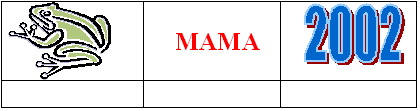 Придумай свои примеры различных видов информации. Какая информация воспринимается нами? №п/пТемаТемаКоличество часовФорма контроляФорма контроляВводное занятие. Организационные  мероприятия, знакомство с группой. Техника  безопасности работы в компьютерном классе. Ознакомление с правилами поведения в кабинете ИКТ , пожарной безопасности. Изучение специальных упражнений для физкультминутки. 111Ответы на вопросыУстройство ПК. Основные компоненты компьютера. Включение-выключение компьютера. Понятие информации. Дополнительные устройства ввода и вывода информации. 111Ответы на вопросыОС “Windows XP” Рабочий стол (свойства рабочего стола, настройка рабочего стола, заставки, окон, панели задач)555Контрольные упражнения . Ответы на вопросыГрафический редактор “Pаint”888Контрольные упражнения. Ответы на вопросы. Выполнение творческой работы и ее защитаТекстовый редактор MS Word272727Контрольные упражнения. Тестовые задания. Ответы на вопросы“MS Power Point”222222Контрольные упражнения. Ответы на вопросы. Выполнение творческой работы и ее защитаИнтернет222Контрольные упражнения. Ответы на вопросы